LICENCE 2020-2021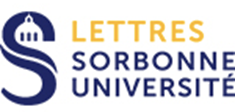 LLCER 2ème année/ Semestre 2 Parcours "Allemand LLCER"EMPLOI DU TEMPS SEMESTRE 2DOUBLE LICENCE ALLEMAND-ANGLAISEn 2ème année, les étudiants en bi-licence allemand-anglais suivent l’EC1 (langue et linguistique) + 2 blocs disciplinaires (au choix parmi les quatre blocs : littérature, civilisation, histoire des idées et culture). (en ayant étudié chacun des blocs sur l’année et en fonction des compatibilités d’emploi du temps)N.B. les cours qui risquent de provoquer un chevauchement sont en italiquesPensez à consulter l’emploi du temps des monolicences pour vérifier les changements éventuels, les cours optionnels et les salles ainsi que la brochure.Début des cours: Lundi 25 janvier 2021LUNDILUNDILUNDILUNDILUNDI09h00 - 10h30TD Grammaire Groupe 1L4GNLGALDUPLÂTRESalle 212 bis10h30 - 12h00TD ThèmeL4GNTRALDUPLÂTRESalle 212 bis12h00 - 13h00CM LinguistiqueL4GNLGALDUPLÂTREAmphi 11114h00 - 15h30TD Littérature séminaire dirigéL4GNLiALROTHMUNDSalle 11615h30 - 17h00TD Grammaire Groupe 2L4GNLGALDUPLÂTRESalle 213 bisMERCREDIMERCREDIMERCREDIMERCREDIMERCREDI08h00 - 09h30TD Histoire des idées Groupe 1L4GNHiALDUPEYRIXSalle 212 bis09h30 -10h30Compréhension de l'oral et expression oraleL4GNTRALMABONSalle 11610h30 - 12h00TD VersionL4GNTRALMABONSalle 11612h00 - 13h00CM Histoire des idées allemandes: L'État et la sociétéL4GNHiALAGARDAmphi 11713h00 - 14h30TD Civilisation Groupe 2 L4GNCiALCARRESalle 11614h30 - 15h30CM Histoire des pays de langue allemandeL4GNCiALCARRESalle 32216h00 - 17h30TD Histoire des pays de langue allemande Groupe 1L4GNCiALCARRESalle 11616h00 - 17h30TD Histoire des idées allemandes: L'État et la société Groupe 2L4GNHIALDUPEYRIXSalle 11918h30 - 20h00Atelier ThéâtreL4GNTRALDARRASGrand AmphiJEUDIJEUDIJEUDIJEUDIJEUDI11h00 - 12h30Littérature séminaire magistralL4GNLiALBANOUNSalle 30115h00 - 16h00CM Histoire des artsL4ALE1HAMAUFROYSalle 11916h00 - 18h00Projet culturelL4ALE2PCCARRESalle 301